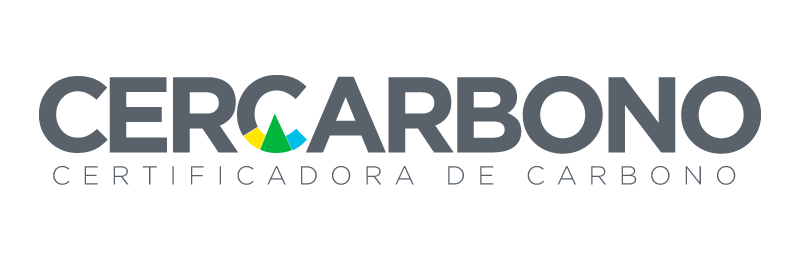 FICHA RESUMEN DEL DOCUMENTO 
DE DESCRIPCIÓN DEL PROYECTO (PDD) PARA PROYECTOS DE Energía renovableINSTRUCCIONES DE LLENADO:Corresponde al tipo de actividad que desarrollará el proyecto para reducir emisiones de Gases Efecto Invernadero (GEI): -Energía renovable (ER): actividades que reducen las emisiones de GEI por fuentes. Generación de energía por fuentes renovables como las hidroeléctricas, fotovoltaicas, eólicas, geotérmicas, oceánicas y de biomasa. Incluye acciones de cogeneración (de electricidad, calor, agua, vapor o gas). (2) Corresponde al nombre del proyecto, otorgado por parte del proponente o responsable del mismo.(3) Corresponde al nombre de los titulares o desarrolladores del proyecto(4) Corresponde al lugar específico donde se desarrolla el proyecto, precisando el país, departamento y municipio donde se localiza.(5) Corresponde a la fecha (día/mes/año: xx/xx/xxxx) en que se implementan las actividades del proyecto que conducen a la reducción de emisiones de GEI. (6) Corresponde al período de tiempo (día/mes/año a día/mes/año: xx/xx/xxxx -xx/xx/xxxx) durante el cual se implementan las actividades del proyecto.(7) En este espacio se debe realizar un resumen del proyecto entre 300 -500 palabras. (8) En este espacio se debe mencionar la metodología utilizada, en todo caso aprobada bajo el mercado de carbono regulado o voluntario. (9) Corresponde al valor de la estimación de la cantidad de GEI emitidos en un área determinada previo al desarrollo de las actividades del proyecto, dato presentado en tCO2e. Ejemplos de fuentes de emisión en línea base: Se deben considerar las emisiones de CO2 debidas al uso de combustibles fósiles o debidas a la generación de electricidad o calor (vapor o no vapor), o en cogeneración cuando corresponda. También se deben considerar las emisiones de CH4 por quema o descomposición descontrolada de residuos excedentes de biomasa cuando aplique.(10) Corresponde al valor de la estimación de la cantidad de GEI reducidos por fuentes en un área determinada por actividades del proyecto, dato presentado en tCO2e. Ejemplos de fuentes de emisión del proyecto: En proyectos geotérmicos: Emisiones fugitivas de CO2 y CH4 de gases no condensables contenidos en vapor geotérmico y emisiones CO2 por el uso de combustibles fósiles. En nuevos proyectos hidroeléctricos con embalse, se deben considerar las emisiones de CO2 debidas a preparación del sitio o el área del embalse. En proyectos hidroeléctricos con embalse ya establecidos, se deben considerar las emisiones de CH4 por disposición de residuos sólidos o líquidos. En proyectos solares: Emisiones de CO2 por el uso de combustible fósil en operaciones complementarias y en los procesos de producción solar. En proyectos de biomasa: Emisiones de CO2, CH4 y N2O debidas al cultivo de tierras para producir materia prima. En proyectos de cogeneración: emisiones de CO2 por consumo de combustible fósil para elementos del proceso, generación de energía (electricidad y calor) en el sitio y por las instalaciones de cogeneración.(12) Corresponde al valor de la estimación de la cantidad de GEI emitidos en un área determinada fuera del área del proyecto como resultado de las actividades del proyecto, dato presentado en tCO2e. Es importante mencionar que, aunque en este tipo de proyecto no se esperan fuentes significativas debidas a fugas; se deben contemplar las diferentes actividades que las pudieran generar. Para proyectos de biomasa, se deben tener en cuenta las emisiones de CO2 debidas al uso de residuos orgánicos.(13) Corresponde al valor de la cantidad de GEI reducidos (que son monitoreados y verificados) en un área determinada por la actividad del proyecto al restarle la cantidad de GEI emitidos en la línea base, dato presentado en tCO2e.(14) Corresponde a la fecha (día/mes/año: xx/xx/xxxx) en que se genera la validación del proyecto. Además, en este espacio se debe mencionar el ente u organismo validador del diseño de documento de proyecto.(15) Corresponde a la fecha (día/mes/año: xx/xx/xxxx) en que se genera la verificación del proyecto. Además, en este espacio se debe mencionar el ente u organismo verificador del cumplimiento de las actividades del proyecto, en concreto de la reducción de GEI generada por el proyecto.(16) Corresponde a la fecha (día/mes/año: xx/xx/xxxx) en que se genera la certificación del proyecto. Además, en este espacio se debe mencionar el ente u organismo certificador encargado de emitir los créditos de reducción de GEI generados por el proyecto.INFORMACIÓN GENERAL DEL PROYECTOINFORMACIÓN GENERAL DEL PROYECTO1. Tipo de proyecto2. Nombre3. Proponente(s) 4. Ubicación 5. Fecha de inicio 6. Duración de la actividad 7. Descripción general 8. Metodología o lineamientos aplicados9. Emisiones de GEI en línea base10. Reducción de GEI del proyecto12. Emisión por fugas (si son contempladas)13. Reducción de emisiones de GEI netas14. Validación (Fecha: Día/mes/año: xx/xx/xxxx)Entidad validadora: 15. Verificación (Fecha: Día/mes/año: xx/xx/xxxx)Entidad verificadora: 16. Certificación (Fecha: Día/mes/año: xx/xx/xxxx)Entidad certificadora: